   MIĘDZYSZKOLNY OŚRODEK SPORTOWY KRAKÓW-WSCHÓD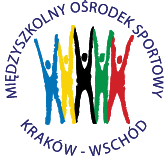 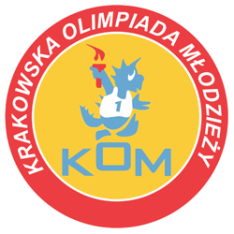 Adres: Centrum Rozwoju Com Com Zoneul. Ptaszyckiego 6 – P 09,  31 – 979 Krakówtel/fax: 12 685 58 25,   email:  biuro@kom.krakow.plwww.kom.krakow.plKraków, 15.01.2016r.SPRAWOZDANIEZawody szachowe: Gimnazjada chłopcówTermin: 13.01.2016Miejsce: Zespół Szkół Elektrycznych nr 1, ul. Kamieńskiego 49.Ilość szkół: 27Ilość uczestników: 75PlaceS.No.TitleNameFIDELocalClubTotalMBch.Bch.WinsProg.11IMadej, RomanR 19522000Gimnazjum nr 26.523.5032.50627.024IIKorcyl, PatrykR 14611800PG nr 4 "Inspiracja"6.024.0033.00625.039IISzczepanik, Tomasz01800Gimnazjum nr 356.023.5033.00627.043IIRyk, Mikołaj14991800Gim. Nazaret6.022.5031.50624.0517IVLenart, Piotr01400Gimnazjum nr 366.022.0031.00626.062IIGawor, Jan PawełR 15241800Gim. im. św. S. Kostki5.524.0032.50523.076IIIŻuwała, Marek13481600Gimnazjum nr 325.024.0033.50523.0813IIIŚliwa, Jakub01600Gimnazjum nr 535.023.5032.50522.095IIISobelga, ŁukaszR 14391600Gimnazjum nr 225.022.5030.00523.01015IVBiront, Hubert01400PGA nr 65.021.0029.50520.01110IIIAdamczyk, Jakub01600Gim. Nazaret5.020.5028.50521.01114IVLubecki, Bernard01400PGA nr 65.020.5028.50521.01311IIIKulis, Piotr01600Gimnazjum nr 255.019.5028.00521.01469Wolak, Bartosz01000Gimnazjum nr 25.019.0027.50521.0157IIIDziedzic, Edgar11631600Gimnazjum nr 764.521.0030.00421.51624Synowiec, Bartosz01000Gimnazjum nr 164.519.5028.50418.01745Brzóska, Mateusz01000Gimnazjum nr 52 Ojców Pijarów4.518.0025.00416.01868Wiorek, Rafał01000Gim. Nazaret4.517.5025.50419.51950Krajewski, Krzysztof01000Gimnazjum nr 514.514.0021.00414.52020Łudzik, Arkadiusz01200Gimnazjum nr 164.021.5029.50419.0218VŻaba, JakubR 11041200Gimnazjum nr 194.020.5028.50418.02158Tryhuk, Filip01000Gimnazjum nr 354.020.5028.50418.02316IVNieckarz, Piotr01400Gimnazjum nr 154.018.5027.50318.02441Migduła, Jan01000Gimnazjum nr 354.018.5026.00415.02540Małecki, Wojciech01000KG im. Świętej Rodziny z Nazaretu4.018.5025.50415.02618IVKobiałka, Marcin01400Gimnazjum nr 14.018.5025.50414.02761Domagała, Piotr01000PG nr 4 "Inspiracja"4.018.5024.50416.02812IIIMroczka, Mateusz01600Gimnazjum nr 52 Ojców Pijarów4.018.0025.50420.02946Wojtyła, Filip01000Gimnazjum nr 194.018.0025.00414.03023Peter, Piotr01000Gimnazjum nr 24.017.5024.50417.03137Hutyra, Jakub01000Gimnazjum nr 444.017.5024.50416.03275Solarski, Artur01000Gimnazjum nr 294.017.0022.50314.03329Poznański, Robert01000Gimnazjum nr 444.016.0023.00416.03455Dróżdż, Maciej01000Gimnazjum nr 44.014.0020.00413.03574Firlit, Michał01000Gimnazjum nr 153.520.0027.50216.03619VCiepacz, Mateusz01200Gimnazjum nr 253.517.5024.00313.03751Henslok, Igor01000Gimnazjum nr 43.516.5022.00311.03870Przechera, Antoni01000Gimnazjum nr 763.515.5023.50311.53971Firlit, Jan01000Gimnazjum nr 153.515.5020.50312.04030Świtniewski, Maciej01000Gimnazjum nr 163.515.0022.00314.54143Chyliński, Maciej01000Gimnazjum nr 243.019.5026.00314.04267Zawieracz, Mateusz01000PGA nr 63.018.5025.50313.04325Zbroja, Franciszek01000Gimnazjum nr 93.018.0025.50313.04465Master, Adam01000Gimnazjum nr 13.018.0024.00316.04554Jajko, Mateusz01000Gimnazjum nr 443.017.0025.50313.04652Gacek, Tomasz01000Gimnazjum nr 13.016.5023.00313.04722Rojek, Krzysztof01000Gimnazjum nr 513.015.5023.00211.54832Sarna, Wiktor01000Gimnazjum nr 323.015.0021.5038.04935Nagły, Maciej01000Gimnazjum nr 73.015.0021.50211.05021Kraj, Adrian01000Gimnazjum nr 463.015.0021.0038.05172Goch, Szymon01000Gimnazjum nr 193.015.0020.50312.05247Górka, Nikodem01000Gimnazjum nr 293.015.0020.50310.05334Ryłko, Daniel01000Gimnazjum nr 363.013.5021.50311.05438Ćwik, Jan01000Gimnazjum nr 93.012.5020.50310.05553Berger, Patryk01000Gimnazjum nr 93.012.0017.5037.05627Hausner, Franciszek01000Gimnazjum nr 52 Ojców Pijarów2.521.5028.00213.55766Jaworowski, Paweł01000Gimnazjum nr 462.518.5025.00110.55856Fudala, Mateusz01000Gimnazjum nr 242.516.0022.50212.05933Leśkiewicz, Jakub01000Gimnazjum nr 222.515.0020.0029.06048Ryś, Szymon01000Gimnazjum nr 762.514.5020.5027.06149Sikora, Igor01000Gimnazjum nr 322.018.5025.50210.06236Szymczak, Adam01000Gimnazjum nr 832.016.0023.50212.06363Badyla, Mateusz01000Gimnazjum nr 222.016.0021.50211.06431Dąbrowski, Damian01000Gimnazjum nr 252.016.0021.5028.06528Matusik, Dawid01000Gimnazjum nr 72.016.0021.0028.06639Gil, Kacper01000Gim. im. św. S. Kostki2.015.5022.0027.06764Fibigier, Grzegorz01000Gimnazjum nr 42.012.5016.5015.06857Kasprzycki, Jakub01000Gim. im. św. S. Kostki2.011.5016.0025.06960Nowak, Maciej01000Gimnazjum nr 832.011.0015.5014.07062Derwisz, Kacper01000Gimnazjum nr 462.010.0015.0015.07159Kestranek, Grzegorz01000Gimnazjum nr 361.013.5019.0014.07242Boguszewski, Daniel01000Gimnazjum nr 511.013.0019.5015.07326Rogowski, Jan01000PG nr 4 "Inspiracja"1.012.0016.0002.07444Kokot, Bartłomiej01000KG im. Świętej Rodziny z Nazaretu0.012.5017.5000.07473Żak, Radosław01000KG im. Świętej Rodziny z Nazaretu0.012.5017.5000.0